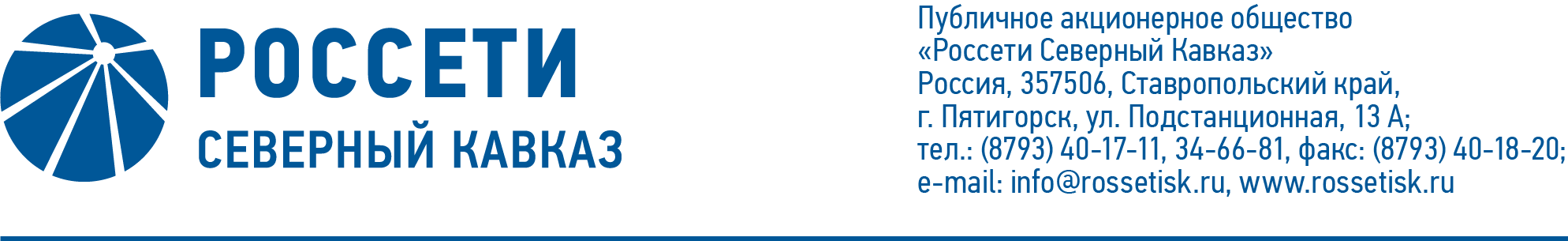 ПРОТОКОЛ № 524заседания Совета директоров ПАО «Россети Северный Кавказ»Место подведения итогов голосования: Ставропольский край, 
г. Пятигорск, ул. Подстанционная, д. 13а.Дата проведения: 03 февраля 2023года.Форма проведения: опросным путем (заочное голосование).Дата подведения итогов голосования: 03 февраля 2023 года, 23:00.Дата составления протокола: 06 февраля 2023 года.Всего членов Совета директоров ПАО «Россети Северный Кавказ» - 11 человек.В заочном голосовании приняли участие (получены опросные листы) члены Совета директоров:Гончаров Юрий ВладимировичКраинский Даниил ВладимировичЛевченко Роман АлексеевичМайоров Андрей ВладимировичМольский Алексей ВалерьевичПарамонова Наталья ВладимировнаПолинов Алексей АлександровичСасин Николай ИвановичКворум имеется.Повестка дня:О рассмотрении отчета об итогах энергосбытовой деятельности ПАО «Россети Северный Кавказ», в том числе отчета о работе с дебиторской задолженностью за 2 квартал 2022 года.Об утверждении Плана (Программы) снижения потерь электрической энергии в электрических сетях ПАО «Россети Северный Кавказ» на 2023 – 2027 годы.О присоединении к Единому стандарту закупок Публичного акционерного общества «Федеральная сетевая компания - Россети» (Положение о закупке)» в новой редакции, утвержденному решением Совета директоров Публичного акционерного общества «Федеральная сетевая компания - Россети» (протокол от 30.12.2022 №604/6).Итоги голосования и решения, принятые по вопросам повестки дня:Вопрос № 1. О рассмотрении отчета об итогах энергосбытовой деятельности ПАО «Россети Северный Кавказ», в том числе отчета о работе с дебиторской задолженностью за 2 квартал 2022 года.РЕШЕНИЕ:1. Принять к сведению отчет единоличного исполнительного органа                                  ПАО «Россети Северный Кавказ» об итогах энергосбытовой деятельности Общества за 2 квартал 2022 года, в том числе о работе с дебиторской задолженностью, согласно приложению № 1 к настоящему решению Совета директоров Общества.2. Отметить ухудшение финансово-экономических показателей по сравнению с результатами прошлого года за 2 квартал 2022 года.3. Отметить рост дебиторской задолженности в течение 2022 года и недостаточность предпринимаемых мер, направленных на ее снижение.4. Поручить Единоличному исполнительному органу Общества активизировать работу по истребованию дебиторской задолженности и обеспечить выполнение утвержденного «Плана-графика по работе с дебиторской задолженностью».Голосовали «ЗА»: Гончаров Ю.В., Краинский Д.В., Левченко Р.А.,                        Майоров А.В., Мольский А.В., Парамонова Н.В., Полинов А.А., Сасин Н.И. «ПРОТИВ»: нет. «ВОЗДЕРЖАЛСЯ»: нет.Решение принято.Вопрос № 2. Об утверждении Плана (Программы) снижения потерь электрической энергии в электрических сетях ПАО «Россети Северный Кавказ» на 2023 – 2027 годы.РЕШЕНИЕ:1. Одобрить План (Программу) снижения потерь электрической энергии в электрических сетях ПАО «Россети Северный Кавказ» на 2023-2027 годы в соответствии с приложением № 2 к настоящему решению Совета директоров Общества в целях актуализации Плана развития Группы компаний «Россети Северный Кавказ».2. Единоличному исполнительному органу ПАО «Россети Северный Кавказ» при вынесении отчета Плана (Программы) снижения потерь электрической энергии в электрических сетях ПАО «Россети Северный Кавказ» за 2022 год, при необходимости обеспечить корректировку Плана (Программы) снижения потерь электрической энергии в электрических сетях ПАО «Россети Северный Кавказ» на 2023-2027 годы.Голосовали «ЗА»: Гончаров Ю.В., Краинский Д.В., Левченко Р.А.,                        Майоров А.В., Мольский А.В., Парамонова Н.В., Полинов А.А., Сасин Н.И. «ПРОТИВ»: нет. «ВОЗДЕРЖАЛСЯ»: нет.Решение принято.Вопрос № 3. О присоединении к Единому стандарту закупок Публичного акционерного общества «Федеральная сетевая компания - Россети» (Положение о закупке)» в новой редакции, утвержденному решением Совета директоров Публичного акционерного общества «Федеральная сетевая компания - Россети» (протокол от 30.12.2022 №604/6).РЕШЕНИЕ:Присоединиться к Единому стандарту закупок Публичного акционерного общества «Федеральная сетевая компания - Россети» (Положение о закупке)» в новой редакции, утвержденному решением Совета директоров Публичного акционерного общества «Федеральная сетевая компания - Россети» 29.12.2022 (протокол от 30.12.2022 №604/6), согласно приложению № 3 к настоящему решению Совета директоров Общества.Голосовали «ЗА»: Гончаров Ю.В., Краинский Д.В., Левченко Р.А.,                        Майоров А.В., Мольский А.В., Парамонова Н.В., Полинов А.А., Сасин Н.И. «ПРОТИВ»: нет. «ВОЗДЕРЖАЛСЯ»: нет.Решение принято.Председатель Совета директоров		        А.В. МольскийКорпоративный секретарь 	        М.Х. КумуковаПриложение: 1.Отчет единоличного исполнительного органа                              ПАО «Россети Северный Кавказ» об итогах энергосбытовой деятельности Общества за 2 квартал 2022 года, в том числе о работе с дебиторской задолженностью;2.План (Программа) снижения потерь электрической энергии в электрических сетях ПАО «Россети Северный Кавказ» на 2023-2027 годы;3.Единый стандарт закупок Публичного акционерного общества «Федеральная сетевая компания - Россети» (Положение о закупке)» в новой редакции, утвержденному решением Совета директоров Публичного акционерного общества «Федеральная сетевая компания - Россети» 29.12.2022 (протокол от 30.12.2022 №604/6).